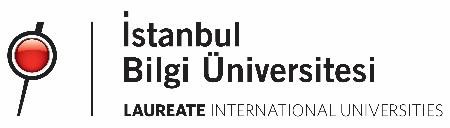 GÖREVLİ ÖĞRENCİ PROGRAMI(Kısmi Zamanlı Statüde Öğrenci Çalıştırma)Bilgi ve İş Tanımları Metni2018-2019 Güz DönemiGörevli Öğrenci Programı HakkındaGörevli Öğrenci Programı (Kısmi Zamanlı Statüde Öğrenci Çalıştırma) İstanbul Bilgi Üniversitesi’nde,  Hazırlık sınıfını geçmiş veya Hazırlık okumayan,  lisans veya ön lisans eğitimini sürdüren, genel not ortalaması 2.00’nin altında olmayan (1.sınıfa yeni başlamış bu  yüzden  not  ortalaması oluşmamış öğrenciler başvuru  yapabilir), disiplin  cezası  almamış, staj yapmayan, kaydını dondurmamış ve yabancı uyruklu olmayan (mavi kartı olanlar dışında), kaydını dondurmamış  aktif öğrencilerin, derslerinden arta kalan zamanlarını değerlendirmeleri, kişisel bilgi ve becerilerini geliştirmeleri, üniversite içindeki işleyiş ile hayata daha fazla entegre olmaları ve maddi ihtiyaçlarının bir kısmını karşılamaları için uygulanan bir öğrenci destek programıdır.Programda yer almak isteyen öğrenciler, Başvuru Formu’nu doldurarak kişisel bilgilerini, akademik veya pratik bilgi ve becerilerini, görev alabilecekleri gün ve saatler ile görev almak istedikleri birimleri beyan ederler. Her üç kampüsteki değişik birimlerle koordinasyon halinde değerlendirilen bu başvurular sonucunda uygun bulunan öğrenciler, tercih önceliklerine göre başvurularına uygun birimlere yerleştirilirler. Program dahilinde görev alan öğrenciler ile birimler arasındaki ilişkilerin koordinasyonunu Görevli Öğrenci Programı Ofisi sağlar.Başvuruları olumlu sonuçlanan, gerekli işlem ve evrakları istenilen tarihte tamamlayan öğrenciler, ayın ilk günü itibariyle görevli öğrenci statüsünde çalışmaya başlarlar. Görevli öğrenciler, birim yöneticileriyle birlikte bir çalışma programı oluşturarak hafta 10 ayda en fazla 40 saat görev alabilirler. Öğrenciler bu çalışmaları karşılığında her aybaşında, görev yapacakları saat oranında yemek desteği alırlar. Ay sonunda ise, çalıştıkları saat oranında bir ücret öğrenciler için bankada açılan hesaplara yatırılır.Başvuru Formu HakkındaGörevli Öğrenci Programı (Kısmi Zamanlı Statüde Öğrenci Çalıştırma Programı) Başvuru Formu’nu doldururken olabildiğince ayrıntılı ve net bilgi veriniz. Başvuru öncesinde ders programlarınızın kesinleşmiş, çalışabileceğiniz boş zamanlarınızın netleşmiş olması gerekir. Formda bulunan çizelgeye çalışabileceğiniz bütün boş zamanlarınızı işaretleyiniz. Birimlerle ilgili olarak aşağıda yer alan açıklamaları dikkatlice okuyarak tercihlerinizi yapınız. Yerleştirmeler tercih sıralamasına göre yapılacaktır. Yoğun başvuru alındığından akademik yılın başında ilk tercihler belirleyicidir. Tercihlerini yazarken birim isimlerini doğru yazmayan öğrencilerin başvuruları değerlendirmeye alınamayacaktır.   Doldurulmuş formun Görevli Öğrenci Programı yetkilisi ile görüşme yapılarak, ilanda belirtilen ofis saatlerinde bizzat teslim edilmesi gerekmektedir.  Kütüphane Görev Yeri: Kuştepe, Dolapdere, santralistanbul Kampüsüİş Tanımı: Kütüphanedeki kaynakları rafa yerleştirmek ve düzenlemekKaynak düzenini sağlamakAylık ve yıllık envanter (sayım) çalışmalarını yapmak Elektronik ve basılı kaynaklara erişim konusunda kullanıcılara destek olmak
“in-transit” işlemleri için kaynakların bulunarak gönderilecek kampüse göre ayrımını yapmak ve paketlenerek muhaberata götürmekKütüphane çıkışında sistemdeki izinsiz mataryel çıkışını uyarılarını kontrol etmekGazete ve dergilerin günlük giriş ve yerleştirme işlemlerini yapmakFotokopi ve tarama (scan) işlemlerinde yardımcı olmakHer türlü kaynağın kataloglama sürecine destek vermekLibrary Study Hall alanında bulunan kullanıcılara kütüphane ve e-kaynak ile ilgili gerekli bilgilendirmelerin yapılmasıGereklilikler Bölüm/sınıf: Tüm sınıf ve bölümlerden lisans ve önlisans öğrencileriÖzellikler: Sosyal yönü gelişmiş, güler yüzlü, çalışma saatlerine uyum gösterebilen, disiplinli, güvenilir. 
Bilgi/Beceriler: Bilgisayar bilgisi ve iyi derecede yazılı ve sözlü İngilizce (tercih nedenidir).Özel Çalışma Koşulları: santralistanbul Latif Mutlu Kütüphanesi hafta içi akşam 21.00’e kadar, Cumartesi ve Pazar günleri 11.00-17.00 arası açıktır.Kuştepe Kütüphanesi hafta içi akşamları saat 20.00’e kadar açıktır.Dolapdere Kütüphanesi hafta içi akşamları saat 19.00’a kadar, Cumartesi günü 11.00-17.00 arası açıktır.Öğrenciler ‘Library Study Hall’larda kütüphane saatleri kapsamında görev alır. Gerektiğinde kütüphane saatlerinde değişiklik yapılır.
Başvuru kampüse göre yapılır. Hangi kampüste çalışmak istediğinizi mutlaka belirtin.Öğrenci İşleri Ofisi Çalışma Yeri: Kuştepe, Dolapdere, santralistanbul Kampüsüİş Tanımı:Öğrenci İşleri ofislerinde yönlendirme yapmak Paso/ kimlik ya da materyal dağıtımı ve fotokopi çekimi yapmakHazırlanmış olan paso, kimlik ve öğrenci belgelerini dağıtmakDosya arşivleme ve düzenleme yapmakKayıt dönemlerinde destek ve genel ofis desteği vermekGereklilikler Bölüm/Sınıf: Tercihen 1.2. veya 3. sınıf ve her bölümden lisans ve önlisans öğrencileriÖzellikler: Ofis işlerine yatkın, insan ilişkileri olumlu ve sosyal yönü gelişmiş, çalışma saatlerine uyum gösterebilen öğrencilerBilgi/Beceriler: Bilgisayar ve MS Office programları bilgisi, iyi derecede sözlü ve yazılı İngilizce bilgisiÖzel Çalışma Koşulları: santralistanbul Öğrenci İşleri için, ofis desteğine ek olarak, fotoğraf çekiminde bilgisi ve tecrübesi olan, tercihen ilgili bölüm lisans ve önlisans öğrencileri aranmaktadır. Başvuru kampüse göre yapılır. Hangi kampüste çalışmak istediğinizi mutlaka belirtin.İngilizce Hazırlık Programı - Teacher Study Room (TSR)Görev Yeri: Kuştepe Kampüsü İş Tanımı:Materyalleri düzenlemek ve kayıtları tutmakÖdünç alınan materyalleri takip etmekYeni kitapların sisteme girilmesiİngilizce Hazırlık Programı’na bağlı bilgisayar laboratuvarındaki bilgisayarların arıza tespitine ve dokümantasyonların hazırlanmasına yardımcı olmakAranılan Nitelikler: Bölümü/Sınıfı: Tüm sınıf ve bölümlerden lisans ya da önlisans öğrencileri Özellikler: Tercihen BİLGİ Kütüphane’de daha önce çalışmış öğrencilerBilgi/Beceriler: Bilgisayar kullanabilen ve MS Office programlarına hâkim, iyi derecede yazılı sözlü İngilizce bilen öğrencilerİngilizce Hazırlık Programı – Writing and Learning CenterGörev Yeri: Kuştepe Kampüsü İş Tanımı: Öğrencilerin İngilizce yazma, okuma ve dil becerilerini geliştirebilecekleri bir ortam sunanmerkezde; İngilizce destek için gelen tüm öğrencilere okuma, akademik yazma, konuşma ve gramer alanlarında destek ve ders anlatmak  Gelen öğrencileri kaydetmek, bilgileri dosyalamak ve bilgisayar ortamına aktarmakGenel ofis desteği sağlamak ve ‘BİLGİ Writing and Learning Center’ Koordinatörü’ne asistanlık yapmak Aranılan Nitelikler: Bölümü/Sınıfı: Tercihen İngilizce Öğretmenliği ve Karşılaştırmalı Edebiyat Bölümü 2. ve 3.sınıf öğrencileriÖzellikler: Bilgi aktarımında başarılı, kolay iletişim kurabilen, güler yüzlü, sabırlı ve olgun yaklaşımlı, öğretmeye hevesliBilgi/Beceriler: MS Office programlarına (Word, Excel, Power-Point) iyi derecede hâkim, çok iyi seviyede İngilizce bilen, yazı yazmada ve okumada bilgi ve becerisi olan öğrencilerSağlık Hizmetleri Meslek Yüksek Okulu 
Görev Yeri: Kuştepe Kampüsü
İş Tanımı:Öğretim elemanlarının ve öğrencilerin talepleri doğrultusunda yönlendirme desteği vermekÖğrenci dilekçe ve belge  işlemlerinin takibine destek vermekTelefonlara cevap vermek, iç ve dış yazışmaları ve ilgili kişilere yönlendirme desteği vermekÖğretim elemanlarının ofis ve dersliklerde ihtiyaç duydukları kırtasiye, teknik ve malzemeleri teslim etmekDosyalama, fotokopi gibi ofis işlerine destek vermek Gereklilikler:                                                                                                                                            Bölüm/Sınıf: Tercihen 1. sınıf, Sağlık Hizmetleri Meslek Yüksekokulu öğrencileri                                                                                                                                              Bilgi/Beceriler: Bilgisayar ve MS Office programları kullanabilen, iletişim kabiliyeti güçlü öğrenciler Öğrenci Destek MerkeziÇalışma Yeri: Kuştepe ve santralistanbul Kampüsü İş Tanımı: Kuştepe, Dolapdere ve santralistanbul kampüslerini dolaşarak pano düzenini sağlamakOfis çalışmalarına destek olmakYaz tanıtımlarında birimin tanıtımına ve mezuniyet hazırlıkları ve törenlerine destek vermekGereklilikler Bölüm/Sınıf: Tüm bölüm ve sınıflardan lisans ve önlisans öğrencileriÖzellikler: Güler yüzlü, disiplinli ve enerjikBilgi/Beceriler: Ofis araçlarını kullanabilen, bilgisayar bilen öğrencilerİyi derecede İngilizce bilmek tercih nedenidir.Başvuru kampüse göre yapılır. Hangi kampüste çalışmak istediğinizi mutlaka belirtin.Tanıtım Ofisi / Lisans-Önlisans ProgramlarıÇalışma Yeri: Kuştepe, santralistanbul Kampüsü İş Tanımı:Üniversitenin tanıtım sürecinde, lise ve dengi eğitim kurumlarındaki aday öğrenciler ile rehber öğretmenlere BİLGİ’nin önlisans ve lisans programlarının tanıtılmasına yönelik organizasyonlarda ve ofis işlerinde yardımcı olmakOfisin gündelik çalışmalarına yardımcı olmakKurulan veri sistemiyle bilgi girişlerini takip etmek ve yapmakGereklilikler Bölüm/sınıf: Tüm bölüm ve sınıflardan lisans ve ön lisans öğrencileri Özellikler: İletişim becerileri kuvvetli, özellikle ikna kabiliyeti yüksek, ayrıntılara dikkat eden ve güler yüzlü, BİLGİ’yi seven öğrencilerBilgi/Beceriler: MS Office programlarına aşina olan, iyi derecede İngilizce bilen öğrencilerBaşvuru kampüse göre yapılır. Hangi kampüste çalışmak istediğinizi mutlaka belirtin.Halkla İlişkiler OfisiÇalışma Yer: santralistanbul Kampüsü İş Tanımı:Konferans, seminer, vb. etkinliklerde hazırlıklara destek olmakBasın mensuplarının karşılanması ve basın ilişkilerinin yürütülmesine destek olmak Basında çıkan haberleri bilgisayar ortamında arşivlemekBasın datasının güncellenmesi konularında destek olmakGereklilikler Bölüm/Sınıf: İletişim Fakültesi (Halkla İlişkiler, Medya ve İletişim Sistemleri, Reklamcılık, Televizyon Haberciliği ve Programcılığı) ve diğer bölüm öğrencileri. İletişim Fakültesi öğrencileri önceliklidir.Özellikler: İletişim yönü kuvvetli, sorumluluk sahibi, inisiyatif alabilen Bilgi/Beceriler: Temel bilgisayar uygulamalarına hâkim, iyi derecede İngilizce bilen Özel Çalışma Koşulları:Hafta sonu ve hafta içi akşam saatlerinde de çalışmaya uygun olan öğrencilerLisansüstü Öğrenci İşleriÇalışma Yeri: santralistanbul Kampüsü İş Tanımı:Yönlendirme, kimlik ve materyal dağıtımı, fotokopi çekimi, dosya arşivleme ve düzenlemekBaşvuru için gelen öğrencileri karşılamakKayıt dönemlerinde ve rutin ofis işlerinde destek olmakGereklilikler Bölüm/Sınıf: Tercihen İletişim Fakültesi, İşletme Fakültesi ve Sosyal ve Beşeri Bilimler Fakültesi öğrencileri Bilgi/Beceriler: Ofis işlerine yatkın, sosyal yanı gelişmiş, çalışma saatlerine uyum gösterebilen, güvenilir, dikkatli, yoğun ofis temposuna uyum sağlayabilecek iyi derecede İngilizce ve temel bilgisayar bilgisi olan öğrencilerTanıtım Ofisi / Lisansüstü ProgramlarÇalışma Yeri: santralistanbul Kampüsü İş Tanımı: Lisansüstü etkinliklerinin organizasyon sürecinde görev almakGünlük rutin ofis işlerinde destek vermekAnaliz çalışmaları yapmakGereklilikler Bölüm/Sınıf:  İşletme ve İletişim Fakültesi öğrencileriÖzellikler: İletişim becerileri kuvvetli, analitik becerileri olan öğrencilerBilgi/Beceriler: İyi derecede İngilizce bilgisine sahip, MS Office programlarına (Word, Excel, Powerpoint gibi) hâkim, editleme konularında destek olabilecekÖzel Çalışma Koşulları: Esnek çalışma saatlerine uyum sağlayabilecek ve 19.00’dan sonra yapılacak etkinliklerde görev alabilecek öğrencilerUluslararası MerkezÇalışma Yeri: santralistanbul Kampüsü İş Tanımı:Uluslararası Programlar kapsamında partner üniversitelerin iletişim bilgilerini hazırlamak ve güncellemek Tüm gelen-giden öğrenci belgeleri dosyalama ve arşivleme işlemlerine destek olmakGelen giden öğrencilere tanıtım desteği ve ön bilgi vermekYurtdışı ve şehir dışı toplantıları için ofiste bulunmak, gelen-giden öğrenci oryantasyonları ve gelen yabancı misafirlerin karşılanması konusunda destek sağlamakRutin ofis işleri olarak e-mail, scan, fotokopi, posta gönderileri işlemlerini yürütmek Üniversitede gerçekleşecek uluslararası faaliyetlerin planlanmasına yardımcı olmak ve etkinliklerde görev almakUluslararası Merkez’in sosyal medya hesaplarının takibini ve gerektiğinde paylaşımlarını yapmak Gereklilikler Bölüm/Sınıf: Tüm bölümlerden lisans öğrencileri (yurtdışı eğitim programlarına, Laureate ve Erasmus değişim programına katılmış 2. ve 3.sınıf öğrencileri tercih nedenidir.) Bilgi ve Beceriler: MS Office programlarına hâkim, iyi derecede Excel (data çalışması, graf ve chart becerisi), Word ve Outlook programlarını kullanabilen, çok iyi derecede İngilizce bilen (konuşma ve yazma düzeyi intermediate seviyede) lisans öğrencileriEk olarak, Adobe Photoshop, Corel Draw ve/veya Illustrator programlarını kullanmayı bilen İletişim Fakültesi öğrencileri Uluslararası Öğrenci Danışmanlık OfisiÇalışma Yeri: santralistanbul Kampüsü İş Tanımı:Yabancı uyruklu öğrencilere sözlü, yazılı ve telefon ile bilgi ve destek vermekİdari ve akademik prosedürler hakkında bilgi vermek Öğrenci listelerini hazırlamak Facebook sayfasını güncellemek Ofis içinde fotokopi, posta, scan gönderileri işlemlerini yürütmekBelge arşivleme, içerik hazırlama, sosyal ve kültürel etkinlik organizasyonlarına destek vermekGereklilikler Bölüm/Sınıf: Eğitim dili İngilizce olan tüm bölümlerden, tercihen 2. ve 3.sınıf öğrencileriÖzellikler: İyi iletişim becerisine sahipBilgi/Beceriler: İyi derecede İngilizce bilen, MS Office programlarına iyi derecede hakimPazarlama Ofisi Çalışma Yeri: santralistanbul Kampüsü İş Tanımı:Üniversitenin yıl boyu sürdürdüğü iletişim kampanyalarını verilen brieflere uygun şekilde destekleyecek yaratıcı içerik üretmekYazılı ve görsel içerik üretimi GerekliliklerBölüm/Sınıfı: Tercihen Sinema ve Televizyon, Medya ve İletişim Sistemleri, Reklamcılık, İletişim Tasarımı ve Yönetimi öğrencileriÖzellikler: BİLGİ’yi seven onun için bir şeyler yapmak isteyenAyrıntılara dikkat eden, takım çalışmasına yatkın, insan ilişkilerinde uyumlu Mezun olduktan sonra pazarlama/reklamcılık alanında çalışmayı düşünen, ‘Güzel içerik her şeydir’ diyen“Oscar için büyük prodüksiyonlara gerek yok, telefon kamerası da yeter” diyenIşık/ters ışık nedir bilenKulaktan kulağa iletişimin önemini bilenGirişken ve kampüsteki tüm öğrencileri arkadaşı olarak görenSosyal medyayı ve trendleri aktif şekilde takip edenGelişime ve öğrenmeye açıkTakım çalışmasına yatkınTercihen içerik üretimi konusunda tecrübeliLisans eğitimine başlamış ve güler yüzü öğrenciler Bilgi/Beceriler: Bölüm/Sınıf: Lisans eğitimine başlamış, Reklamcılık, Görsel iletişim Tasarımı, İletişim Tasarımı ve Yönetimi öğrencileriÖzellikler: Ayrıntılara dikkat eden, takım çalışmasına yatkın, insan ilişkilerinde uyumluKariyer Merkezi (BİLGİ Talent)Çalışma Yeri: Kuştepe, Dolapdere, santralistanbul Kampüsü İş Tanımı:Ofis saatlerinde öğrencilere Kariyer Merkezi hizmetleri ve kaynakları hakkında bilgi verilmesi ve yönlendirilmesi  Kariyer Merkezi’nin operasyonel süreçlerine destek olunmasıKariyer Merkezi (BİLGİTalent)’nin ulusal ve uluslararası etkinlik ve organizasyonlarının koordinasyonuna destek verilmesiDüzenlenen seminer, sertifika programları operasyonlarında aktif rol alınmasıStaj süreçleri hakkında öğrencilere bilgi verilmesiStajyer öğrencilerin işlemlerinin takip edilmesiTüm staj süreçlerine destek olacak data oluşturulması ve dataların güncellenmesiHaftalık sosyal medya paylaşım planına uygun olarak girişlerin yapılması ve raporlanmasıMerkezin sosyal medya hesapları için güncel içerik üretilmesi (Twitter, Facebook, LinkedIn vb.)GerekliliklerBölüm/Sınıf: Tüm sınıf ve bölümlerden lisans öğrencileri Özellikler: Güler yüzlü, pozitif, girişken, iletişim gücü kuvvetli, enerjik, insan kaynakları ve kariyer gelişimi konularına ilgi duyan  Bilgi/Beceriler: MS Office programlarına hâkim ve iyi düzeyde İngilizce bilen, tercihen akran destek deneyimi olan, sektördeki yenilikleri ve dinamikleri takip edenBaşvuru kampüse göre yapılır. Hangi kampüste çalışmak istediğinizi mutlaka belirtin.İnsan Hakları Hukuku Uygulama ve Araştırma Merkezi Çalışma Yeri: santralistanbul Kampüsü İş Tanımı:Merkez’in seminer, atölye çalışması, konferans gibi organizasyonlarında görev almakMerkez web sitesine içerik hazırlamakGünlük haberleri taramakMerkez’in çalıştığı konularda araştırma ve çeviri yapmakMerkez tarafından yürütülen projelerin faaliyetlerine destek olmakMerkez’in günlük faaliyetlerine destek olmakGereklilikler: Bölümü/Sınıfı: Lisans eğitimine başlamış Hukuk Fakültesi öğrencileriBilgi/Beceriler: MS Office programlarına (özellikle Word ve Excel) çok iyi derecede hâkim, İyi derecede İngilizce bilenEtkinlik BirimiGörev Yeri: santralistanbul Kampüsü İş Tanımı:Üniversitedeki idari, akademik etkinliklerin operasyon ve yürütülmesinde görevli olduğu etkinliğin amaca uygun gerçekleşmesini sağlamak Etkinlik sırasında oluşabilecek sorunların çözümü için Etkinlik Takım Yöneticisi ve Etkinlik Uzmanı ile irtibatı sağlamak Aylık gerçekleşen etkinliklerin Excel tablosunu düzenlemekGenel ofis desteği vermekGerekliliklerBölümü/Sınıfı: Tercihen İletişim Fakültesi, İşletme Fakültesi, Mühendislik ve Doğa Bilimleri Fakültesi, Turizm ve Otelcilik Yüksekokulu öğrencileriÖzellikler: Sosyal yanı kuvvetli, güler yüzlü öğrencilerBilgi/Beceriler: MS Office programları, Photoshop bilgisi olan, iyi seviyede İngilizce bilen öğrencilerEnerji MüzesiGörev Yeri: santralistanbul Kampüsüİş Tanımı:Enerji Müzesi’nde İngilizce ve Türkçe tur rehberliği yapmakGelen grupları karşılayıp Etkinlikler Takım Yönetici ve Müze Sorumlusu ile iletişimlerini sağlamakMüze’de gerçekleşecek ve gerçekleşmiş olan etkinliklerin takibini yapmak Görevli olduğu etkinliğin amaca uygun gerçekleşmesini sağlamakMüzedeki prosedürel kısımların takibinde yardımcı olmak Etkinlik sırasında oluşabilecek sorunların çözümü için etkinlik birimi ile irtibatı sağlamakMüze’de gerçekleşen çekim taleplerinin operasyonel süreçlerini takip etmekGereklilikler Bölüm/Sınıf: Tercihen İletişim Fakültesi, Sosyal ve Beşeri Bilimler Fakültesi, Mühendislik ve Doğa Bilimleri Fakültesi, Mimarlık Fakültesi, Turizm ve Otelcilik Yüksekokulu öğrencileriÖzellikler: Müzecilik alanına ilgi duyan, lisans eğitimine başlamış, hitap yeteneği ve iletişimi kuvvetli olan, çalışma saatleri disiplinine önem gösteren, takım çalışmasında aktif olmak isteyen, sosyal yanı kuvvetli, güler yüzlüBilgi/Beceriler: MS Office programları, Photoshop bilgisi olan, iyi derecede İngilizce bilen öğrencilerİşletme Fakültesi / İşletme BölümüGörev Yeri: santralistanbul Kampüsüİş Tanımı:Bölüm öğretim üyelerine ofis desteği vermekİnternetten araştırma yapmakVeri toplamakGereklilikler Sınıf/Bölüm: Lisans eğitimine başlamış İşletme, Uluslararası Finans, Uluslararası Ticaret ve İşletmecilik, Pazarlama ve İşletme Enformatiği öğrencileriBilgi/Beceriler: Ofis işlerine yatkın, iyi derecede İngilizce bilen, Word, Excel, Powerpoint ve SPSS’e hâkim öğrencilerSosyal ve Beşeri Bilimler Fakültesi / Sosyoloji BölümüGörev Yeri: santralistanbul Kampüsüİş Tanımı:Ders malzemelerinin hazırlanmasıArşivleme yapılmasıOfis desteği verilmesiBölümün düzenlediği toplantı, konferans, seminer gibi etkinliklerin tanıtımı ve hazırlığında yardım edilmesiBölüm projelerine destek verilmesiGereklilikler Sınıf/Bölüm: 2-3-4. sınıf Sosyoloji Bölümü öğrencileriBilgi/Beceriler: Bilgisayar bilgisi olan *İlgilenen öğrencilerin tercih yapmadan önce bölümle görüşmeleri gerekmektedir.Sosyoloji ve Eğitim Çalışmaları Uygulama ve Araştırma Merkezi (SEÇBİR)Görev Yeri: santralistanbul Kampüsüİş Tanımı:Merkezin seminerlerinin hazırlığına yardım etmekOfis desteği vermekWeb sayfası içeriğinin gelişimine katkı sağlamakYürütülen projelere lojistik destek sağlamakGereklilikler Sınıf/Bölüm: Tercihen 2-3-4. sınıf Sosyoloji Bölümü öğrencileriBilgi/Beceriler: İyi derecede İngilizce ve bilgisayar bilen; web, sosyal medya becerisi olan öğrencilerSosyal ve Beşeri Bilimler Fakültesi / Tarih BölümüGörev Yeri: santralistanbul Kampüsüİş Tanımı:Ofis desteği vermekKitap siparişlerinin, okuma listelerinin ve ders materyallerinin hazırlanmasına yardım etmekSeminer ve konferanslara asistanlık etmekDers malzemelerinin hazırlanması, arşivleme yapılmasıGereklilikler Sınıf/Bölüm: 2-3-4. sınıf Tarih Bölümü öğrencileriBilgi/Beceriler: İyi derecede bilgisayar ve İngilizce bilen öğrencilerSosyal ve Beşeri Bilimler Fakültesi / Psikoloji BölümüGörev Yeri: santralistanbul Kampüsüİş Tanımı:Kongre, konferans, organizasyonlarına destekToplum odaklı çalışmalara destekBölümün yürütmekte olduğu “BİLGİ Açık Kapı” web sitesi düzenlenmesi GerekliliklerBölüm/Sınıf: Psikoloji bölümü öğrencileri Özellikler: Sosyal ve iletişim becerisi yüksek, ekip çalışmasını sevenBilgi/Beceriler: İyi düzeyde İngilizce bilen, bilgisayar programları ve website tasarımı konusunda bilgisi olan, istatistik ve SPSS bilgisi olan öğrenciler.*İlgilenen öğrencilerin tercih yapmadan önce bölümle görüşmeleri tavsiye edilir.Sosyal ve Beşeri Bilimler Fakültesi / Uluslararası İlişkiler BölümüGörev Yeri: santralistanbul Kampüsüİş tanımı: Bölüm öğretim üyelerine ofis desteği vermekİnternetten araştırma yapmak Veri toplamakGereklilikler:Bölüm/Sınıf: Lisans eğitimine başlamış, Uluslararası İlişkiler, Siyaset Bilimi ve Avrupa Birliği İlişkileri öğrencileriBilgi/Beceriler: İyi derecede bilgisayar ve İngilizce bilen, tercihen İngilizce dışında ikinci bir yabancı dili olan, ofis işlerine yatkın öğrencilerİletişim Fakültesi / TV Prodüksiyon BirimiGörev Yeri: santralistanbul Kampüsüİş Tanımı:TV Prodüksiyon Birimi’ne bağlı olan tüm birim ve mekanların organizasyonuEkipman alımı ve iadesi, canlı yayın aracı takibiBirim yöneticisinin uygun göreceği video program formatları üretmekEkip çalışması ile üretilen videoları yayına hazırlamakKamera operatörlüğü, kamera asistanlığı, ses ve görüntü kurgusu işlerinde çalışmakGereken durumlarda -akşam saatleri ve hafta sonları dahil- etkinlik çekimlerinde görev almakKurgu laboratuvarlarında projeler üzerinde çalışmakta olan öğrencilere yardımcı olmakGereklilikler Bölüm/Sınıf: Televizyon Haberciliği ve Programcılığı, Medya ve İletişim Sistemleri, Sinema-Televizyon öğrencileriBilgi/Beceriler: Canlı yayın çekimler ile video prodüksiyon ve post-prodüksiyon konularında bilgi sahibi, tercihen Final Cut Pro ve Adobe (Photoshop, Premiere, After Effects) programları ile kamera bilgisi, bilgisayar temel ofis yazılımları bilgisi olanÖzellikler: Sinema ve televizyon programcılığı alanlarına ilgili, çekim ve kurgu aşamalarında yetiştirilmek üzereÖzel Çalışma Koşulları: Akşamları ve hafta sonları düzenlenen organizasyonların çekimlerinde de çalışabilecek öğrencilerİletişim Fakültesi / RGB (RED, GREEN, BLUE) StüdyolarıGörev Yeri: santralistanbul Kampüsüİş Tanımı: RGB Stüdyoları olarak ifade edilen RED, GREEN ve BLUE stüdyolarında yöneticilerin verdiği genel görevleri yerine getirmekProgram üretimi ve canlı yayın süreçlerinde asistan olarak görev yapmakGenel organizasyon, kamera operatörlüğü, reji ve ana kumanda işlemleri yapmakKonuk koordinasyonu ve konuk ağırlamakOfis işlerine yardım etmekKurgu işlerine yardım etmekGereklilikler:Bölüm/Sınıf: Lisans eğitimine başlamış, Televizyon Haberciliği ve Programcılığı, Medya ve İletişim Sistemleri, Sinema veTelevizyon öğrencileriBilgi Beceri: Bilgisayar temel ofis yazılımları, kamera ve kurgu bilgisi, Final Cut Pro ve Adobe(Premiere, Photoshop, After Effects) bilgisi tercih sebebidir.İletişim Fakültesi / Medya İletişim Sistemleri / RadyoVesaireGörev Yeri: santralistanbul Kampüsüİş Tanımı:Radyonun yayın akışı ve programlarının organizasyonuna destekRadyo kulübü ile radyoda katkıda bulunan derslerin iletişim ve koordinasyonunu sağlamakYayın önerilerinin koordinasyonu, radyo ofisinin işleyişine destekGereklilikler Bölüm/Sınıf: Lisans eğitimine başlamış, Medya ve İletişim Sistemleri veya Televizyon Haberciliği ve Programcılığı öğrencileriBilgi/Beceriler: İyi derecede İngilizce bilen, bilgisayar bilgisi olan öğrencilerİlgilenen öğrencilerin tercih yapmadan önce RadyoVesaire koordinatörlüğü ile temasa geçmeleri tavsiye olunur.İletişim Fakültesi Dekanlığı
Görev Yeri: santralistanbul Kampüsü, 
İş Tanımı:Fakültede yürütülen Emerging Technologies Lab projesine destek olmakFakülte sosyal medya hesaplarını yönetmekFakülte arşivini düzenlemeye destek olmakFakülte kapalı devre televizyon yayınına destek olmak       Akademik ve dış paydaşlı toplantı, seminerler ve etkinliklerde asistanlık yapmakGereklilikler:Bölüm/Sınıf: Lisans eğitimine başlamış, İletişim Fakültesi öğrencileriBilgi/Beceriler: Microsoft Office programlarını iyi derecede kullanabilmek, sosyal medya yönetimi konusunda deneyim sahibi olmak, ileri seviyede İngilizce bilmek, Adobe programlarına (photoshop vb.) hakim olmak.
*İlgilenen öğrencilerin tercih yapmadan önce İletişim Fakültesi Dekan Yardımcısı Dr.Öğr.Üyesi. Aylin Dağsalgüler ile görüşmeleri tavsiye edilir. aylind@bilgi.edu.tr adresinden ulaşabilirsinizLisansüstü Programlar Enstitüsü Görev Yeri: santralistanbul Kampüsüİş Tanımı: Enstitüde evrak akışını düzenlemek Fotokopi, scan ve günlük ofis işlerine destek olmakGerekliliklerBölüm/Sınıf: Tüm bölümlerden lisans öğrencileri Özellikler: Ofis işlerine yatkın, disiplinli, uyumluBilgi/Beceriler: Bilgisayar becerisi olan, lisans eğitimine başlamış, iyi derecede İngilizce bilgisine sahipÖzel Çalışma Koşulları: Ders programları hafta içi 16.00-19.00, hafta sonları 09.00-13.00 saatleri arasında çalışmaya uygun ve tercihen burslu ve santralistanbul Kampüsü’ne yakın oturan öğrenciler.MÜHENDİSLİK VE DOĞA BİLİMLERİ FAKÜLTESİ 
Elektrik-Elektronik Mühendisliği BölümüGörev Yeri: santralistanbul Kampüsüİş Tanımı:Öğretim üyelerinin ders hazırlıklarına destek olmak  Laboratuvar çalışmalarına destekÖğretim üyelerinin proje çalışmalarına destek olmakGereklilikler Bölüm/Sınıf: Elektrik-Elektronik Mühendisliği bölümü öğrencileriÖzellikler: Öğretim üyeleri ile yakın çalışma içinde olmaya istekli, çalışkan, disiplinliEnerji Sistemleri Mühendisliği BölümüGörev Yeri: santralistanbul Kampüsüİş Tanımı:Sınıf çalışmalarına ve laboratuvar etkinliklerine destek olmakBölüm içinde yapılacak organizasyonlara yardımcı olmakGereklilikler Bölüm/Sınıf: 3.ve 4. sınıfta okuyan, GPA 4.00 üzerinden 2.50 veya üstü olan Enerji Sistemleri Mühendisliği bölümü öğrencileri Bilgi/Beceriler: İyi derecede İngilizce konuşma-yazma ve bilgisayar kullanabilme Özellikler: Çalışmaya ihtiyacı olan, istekli, çalışkan, disiplinliBilgisayar Mühendisliği BölümüGörev Yeri: santralistanbul Kampüsüİş Tanımı:Bölüm öğretim elemanlarına destek olmakBölüm idari işlerine destek olmakMÜDEK akreditasyon sürecine, laboratuvar işlerinin yürütülmesine yardımcı olmakGereklilikler Bölüm/Sınıf: Bilgisayar, Elektrik-Elektronik ve Mekatronik Mühendisliği Bölümü öğrencileriBilgi/Beceriler: Bilgisayar temel programlama becerisi olan, iyi derecede İngilizce bilgisine sahip, word excel deneyimi olanGenetik ve Biyomühendislik BölümüGörev Yeri: santralistanbul Kampüsüİş TanımıLaboratuvarların hazırlanmasına ve düzenine destek vermekDeneylerin yürütülmesi esnasında öğrenci gruplarına yardımcı olarak öğretim elemanına destek vermekGereklilikler Bölüm/Sınıf: Genetik ve Biyomühendislik Bölümü, 3. ve 4. Sınıfta okuyan, GPA  4.00 üzerinden 2.30 üzeri olan öğrencilerBilgi/Beceriler: Yeterli düzeyde İngilizce bilgisiEndüstri Mühendisliği BölümüGörev Yeri: santralistanbul Kampüsüİş Tanımı:Laboratuvar ve uygulamalara destek olmakAkreditasyon çalışmalarına destek olmakEğitim ve Öğretim faaliyetlerine ilişkin verilecek diğer görevleri yürütmek.Gereklilikler Bölüm/Sınıf: 3. ve 4.sınıfta okuyan, GPA 4.00 üzerinden 2.75 ve üstü olan, Endüstri Mühendisliği Bölümü öğrencileriÖzellikler: Çalışmaya ihtiyacı olan, istekli, çalışkan, disiplinliİnşaat Mühendisliği BölümüGörev Yeri: santralistanbul Kampüsüİş Tanımı:Bölüm öğretim üyelerine ders materyalleri ve faaliyetlerde destek olmakBölüm bünyesinde yürütülen araştırma ve projelere destek olmakLaboratuvar çalışmalarına destek olmak ve gerekli hazırlıkları yapmakBölüm ile ilgili idari konularda, kendilerine verilen görevleri yerine getirmekGereklilikler Bölüm/Sınıf: 2.sınıfı bitirmiş ve GPA 4.00 üzerinden 2.50 üzeri olan İnşaat Mühendisliği Bölümü öğrencileriBilgi/Beceriler: Bilgisayarda Office uygulamalarını (word, excel, powerpoint vb.) kullanmasını bilmek; laboratuvar çalışmalarına katılabilecek durumda olmakÖzellikler: Çalışmaya ihtiyacı olan, istekli, çalışkan, disiplinliMakine Mühendisliği BölümüGörev Yeri: santralistanbul Kampüsüİş Tanımı:Bölüm laboratuvarlarının düzen ve işleyişine destek sağlamakBölüm hakkında tanıtım faaliyetlerine bulunmakGerekli durumlarda bölüm- öğrenci iletişimini sağlamak ve güçlendirmekBölüm içi idari faaliyetlere destek olmakGereklilikler Bölüm/Sınıf: Makine Mühendisliği Bölümü öğrencileriBilgi/Beceriler: Ofis yazılımlarını yeterli derecede kullanabilmek Çizim programlarını en az temel seviyede kullanabilmekLaboratuvar cihazlarının teknik dokümanlarını ve temel mühendislik konularındaki yabancı kaynakları takip edebilecek ve anlayabilecek düzeyde İngilizce bilmekÖzellikler: Çalışmaya ihtiyacı olan, istekli, çalışkan, disiplinliMekatronik Mühendisliği BölümüGörev Yeri: santralistanbul Kampüsüİş Tanımı:Laboratuvar ve uygulama derslerinde, bölümün akademik ve idari süreçlerine yardımcı olmakBitirme projelerinde öğretim üyelerine yardımcı olmakBölümün akademik ve idari süreçlerine destek olmakGereklilikler Bölüm/Sınıf: Mekatronik Mühendisliği Bölümü öğrencileriBilgi/Beceriler: İyi derecede İngilizce, bilgisayar (Solidworks, Matlab) bilgisiÖzellikler: Öğretim üyeleri ile yakın çalışma içinde olmaya istekli, çalışkan, disiplinliKültür Politikaları ve Yönetimi Uygulama ve Araştırma Merkezi Görev Yeri: santralistanbul KampüsüKültür Politikaları ve Yönetimi Uygulama ve Araştırma Merkezi hakkında detaylı bilgi: http://kpy.bilgi.edu.tr/Çalışma Yeri: santralistanbul Kampüsüİş Tanımı:Merkezin veri sitesini düzenli olarak güncellemek ve gelen içeriği buraya aktarmakMerkezin etkinliklerinde görev alıp, görsel arşivin tutulmasına fotoğraf ve video çekimi ile destek olmak.Siteye girilen içeriğin editoryal kontrolünü ve düzenlemesini yapmakEtkinliklere katılımda, katılımcı listesinin ve iletişim bilgilerinin sağlıklı olarak tutulmasını sağlamakGereklilikler Bölüm/Sınıf: Tercihen Medya ve İletişim Sistemleri, Televizyon Haberciliği ve Programcılığı, Reklamcılık,  Sanat ve Kültür Yönetimi Lisans Programları ve Kültür Yönetimi Yüksek Lisans Programı öğrencileriBilgi/Beceriler: Bilgisayar ve MS Office programlarını kullanabilen (özellikle iyi derecede Excel bilen), web sitesi ve görsel tasarıma ilgisi olan, mülakat yapma konusunda istekli, iyi derecede İngilizce ve editörlük alanında bilgi ve deneyim sahibiCinsel Tacizi ve Saldırıyı Önleme Birimi (CTSÖB) Çalışma Yeri: santralistanbul Kampüsü İş Tanımı:Birim’in seminer, atölye çalışması, konferans gibi organizasyonlarında görev almakBirim’in web sitesine içerik hazırlamakBirim’in çalıştığı konularda araştırma ve çeviri yapmak(Türkçe-İngilizce, İngilizce-Türkçe)Birim’in günlük faaliyetlerine destek olmakGereklilikler: Bölümü/Sınıfı: Lisans eğitimine başlamış öğrencilerBilgi/Beceriler:          İyi derecede İngilizce bilen         MS Office programlarına (özellikle Word ve Excel) çok iyi derecede hâkim          Daha önce toplumsal cinsiyet, cinsel taciz veya cinsel saldırı konularını içeren ders almış ya da bu alanlarda çalışmış öğrenciler önceliklidir.Birim Hakkında İstanbul Bilgi Üniversitesi bünyesinde Cinsel Tacizi ve Saldırıyı Önleme Birimi cinsel tacizin ve saldırının yaşanmadığı, karşılıklı saygıya dayanan özgür bir akademik araştırma, eğitim ve çalışma ortamının yaratılmasına katkıda bulunmayı amaçlamaktadır.                        Birimle ilgili ayrıntılı bilgi için bakınız: https://ctsob.bilgi.edu.tr***************************************************************İlk Tercih Olarak Yazılmaması Gereken Birimler:Kariyer Merkezi (BİLGİ Talent) /  Görevli Öğrenci Programı OfisiGörev Yeri: santralistanbul Kampüsü İş Tanımı:Görevli Öğrenci Programı çalışmaları sırasında öğrencilere bilgi verilmesi, yönlendirme, iş takibi yapmak Listelerin oluşturulmasına ve kontrollerine destek sağlamak  Dosyalama ve dosya düzeninin sağlanması ve takibine destek olmakÖğrencilerin başvurularının ve evraklarının alınmasına ve listelenmesine yardım etmekGünlük ofis işlerine yardım etmekGereklilikler Bölümü/Sınıfı: Tüm bölüm ve sınıflardan lisans öğrencileri, tercihen 2.ve 3.sınıf Özellikler: Güler yüzlü, pozitif, iletişim gücü kuvvetli, enerjik, dikkatli, sorumluluk sahibi, iş takibi yapabilecek, konsantrasyonu yüksek, sabırlıBilgi/Beceriler: MS Office programlarına hâkim, iyi derecede İngilizce bilen öğrencilerKariyer Merkezi (BİLGİ Talent) Görevli Öğrenci Programı Ofisi güz dönemi için yeni öğrenci almayacaktır. Ancak ihtiyaç olma durumunda adaylara başvurulacağından, ilgilenen öğrencilerin bu pozisyonu birinci tercih olarak yazmamaları gerekmektedir.Gastronomi ve Mutfak Sanatları BölümüGörev Yeri: santralistanbul Kampüsüİş Tanımı:Bölümün ofis çalışmalarına, dosyalamalara ve mutfak için gerekli malzeme siparişinin verilip, teslim alınmasına destek sağlamakGereklilikler Bölüm/Sınıf: Tüm sınıflardan Gastronomi ve Mutfak Sanatları Bölümü öğrencileriBilgi/Beceriler: MS Office programlarına (özellikle Excel) kullanma becerisi olan, çok iyi derecede İngilizce bilen, mutfak malzemelerine aşina olan öğrencilerSosyal ve Beşeri Bilimler Fakültesi / Silahtarağa ArşivGörev Yeri: santralistanbul Kampüsüİş Tanımı:Silahtarağa Elektrik Santrali’ne ait belgelerin tasnifi, değerlendirmesi ve arşivlenmesi  Mevcut arşivin dijital ortama aktarılmasıGereklilikler Bölüm/Sınıf: Kriterlere uyan tüm lisans öğrencileriBilgi/Beceriler: Bilgisayar kullanabilen, MS programlarını iyi kullanabilen ve arşiv alanına meraklı, düzenli ve sistemli çalışacak, tercihen İngilizce, Fransızca ve Osmanlıca’dan birini kullanabilen okuma becerisine sahip öğrencilerSilahtarağa Arşiv, güz dönemi için yeni öğrenci almayacaktır. Ancak ihtiyaç olma durumunda adaylara başvurulacağından, ilgilenen öğrencilerin bu pozisyonu birinci tercih olarak yazmamaları gerekmektedir.Bilişim Teknolojileri / Web Yönetimi - Grafik TasarımGörev Yeri: santralistanbul Kampüsüİş Tanımı:Grafik Tasarımı Sorumlusu’nun verdiği genel görevleri yerine getirmekTasarımdan üretim ve tasarımların çeşitlendirilmesi gibi devam işlerinde asistan olarak görev yapmakAdobe Acrobat programıyla erişilebilir formlar elde etmek için verilen görevleri yapmakTasarımlardan görsel kaydetmek (assets export)Gerektiğinde site içerik girişlerinde yardımcı olmakWeb sayfaları için banner, vinyet oluşturulması, görselleştirme işlerinde yardımcı olmak Gereklilikler:
Bölüm/Sınıf: Lisans/önlisans eğitimine başlamış, Görsel İletişim Tasarımı, Grafik Tasarımı öğrencileri
Bilgi Beceri: Bilgisayar temel ofis yazılımları, Adobe (Photoshop, Illustrator, In design, Acrobat) program temel bilgisiBilişim Teknolojileri-Web Yönetimi-Grafik Tasarım güz dönemi için yeni öğrenci almayacaktır. Ancak ihtiyaç olma durumunda adaylara başvurulacağından, ilgilenen öğrencilerin bu pozisyonu birinci tercih olarak yazmamaları gerekmektedirTurizm ve Otelcilik YüksekokuluGörev Yeri: santralistanbul Kampüsüİş Tanımı:Yüksekokulda evrak akışını düzenlemekFotokopi, scan ve günlük ofis işlerine destek olmakGerekliliklerBölüm/Sınıf: Turizm ve Otelcilik Yüksekokulu Spor Bilimleri ve Teknolojisi öğrencileriÖzellikler: Ofis işlerine yatkın, disiplinli, uyumlu, tercihen burslu öğrenciler.Bilgi/Beceriler: Bilgisayar becerisi olan, iyi derecede İngilizce bilgisine sahip Turizm ve Otelcilik Yüksek Okulu, güz dönemi için yeni öğrenci almayacaktır. Ancak ihtiyaç olma durumunda adaylara başvurulacağından, ilgilenen öğrencilerin bu pozisyonu birinci tercih olarak yazmamaları gerekmektedir.Mimarlık Fakültesi / Üretim LaboratuvarıGörev Yeri: santralistanbul Kampüsüİş Tanımı:Laboratuvarda randevu takvimini tutmak ve takip etmekLaboratuvardaki makine ve ekipmanların doğru ve düzenli bir biçimde kullanıldığını denetlemek Makinelerin bakım onarım ihtiyaçlarını tespit etmekTüm Fakülte öğrencilerine eşit çalışma fırsatının sunulmasını sağlamakLaboratuvarda uygulanan iş güvenliği tedbirlerini sürdürmek ve denetlemekGerektiğinde dönem sonundaki hafta sonu ve gece çalışmalarının düzeninden sorumlu olmakAranılan Nitelikler: Bölümü/Sınıfı: Mimarlık Fakültesi öğrencileri (Mimarlık, İç Mimarlık, Endüstri Ürünleri Tasarımı bölümleri)Özellikler: Düzenli ve disiplinli, sosyal becerilerini tutarlı biçimde geliştirmiş, Üretim Laboratuvarı’ndaki ekipman ve cihazlarla çalışmaya meraklı, kısmen bilgili ve kısmen deneyimliBilgi/Beceriler: Üç boyutlu yazıcı arayüzü (CURA), lazer kesici arayüzü, CNC firezenin arayüzü (Visual Mill) ve Rhinoceros yazılımlarına hakim ve ileri seviyede öğrenmeye hevesli Mimarlık Fakültesi/Üretim Laboratuvarı, güz dönemi için yeni öğrenci almayacaktır. Ancak ihtiyaç olma durumunda adaylara başvurulacağından, ilgilenen öğrencilerin bu pozisyonu birinci tercih olarak yazmamaları gerekmektedir.Mezun İlişkileri OfisiÇalışma Yeri: santralistanbul Kampüsü İş Tanımı:Genel ofis desteği vermekDosyalama, yönlendirme ve bilgilendirme yapmakÜç kampüste ve ayrıca kampüs dışında (İstanbul içi), ek olarak yurtiçi mezun buluşmaları organizasyonlarına destek vermekYaz tanıtımlarında, genel tanıtım döneminde birimin organizasyonlarına destek vermek, Mezun portalına, sosyal medya hesaplarına içerik üretim ve yayınlanmasına destek vermek.Gereklilikler Bölüm/sınıf: Tüm bölüm ve sınıflardan lisans ve önlisans öğrencileri Özellikler: Dikkatli, güler yüzlü, disiplinli, enerjikBilgi/Beceriler: Ofis araçlarını kullanabilen, sosyal medya okuryazarlığı olan öğrencilerİyi derecede İngilizce bilmek tercih nedenidir.Mezun İlişkileri Ofisi, güz dönemi için yeni öğrenci almayacaktır. Ancak ihtiyaç olma durumunda adaylara başvurulacağından, ilgilenen öğrencilerin bu pozisyonu birinci tercih olarak yazmamaları gerekmektedir.Görevli Öğrenci Programı kapsamında Öğrenci Çalıştırma Usul ve Esasları için tıklayın.